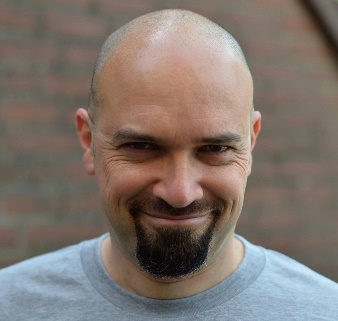 Roberto Sciascia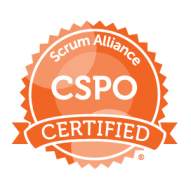 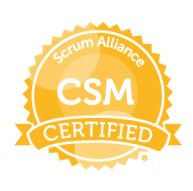 Senior Agile Product Owner (ScrumAlliance CSPO and CSM)CV version: August 2020Roberto SciasciaSenior Agile Product Owner (ScrumAlliance CSPO and CSM)CV version: August 2020Zeitblomstraße 3189073 UlmBaden-Württemberg - GermanyE-mail roberto.sciascia@gmail.comMobile +49.1520.441.4241Web www.RobertoSciascia.comLinkedIn www.linkedin.com/in/robertosciasciaCurrent jobI currently work as Product Owner at a leading automotive manufacturer. My job is to collect requirements, prioritize them on the product backlog  according to my stakeholders' and business needs and my personal take on the product and its development challenges, keep communication flowing and make my team engaged, productive and aligned to the delivery plan.My ideal job is as coordinator of other Product Owners or as a Senior Product Owner responsible of a large product.I currently work as Product Owner at a leading automotive manufacturer. My job is to collect requirements, prioritize them on the product backlog  according to my stakeholders' and business needs and my personal take on the product and its development challenges, keep communication flowing and make my team engaged, productive and aligned to the delivery plan.My ideal job is as coordinator of other Product Owners or as a Senior Product Owner responsible of a large product.ProfileI am a Certified Scrum Product Owner (CSPO) who had a development-to-management career progression, starting from a hands-on software developer role with increasing responsibility and then moving my focus to the process first (I am a Certified ScrumMaster - CSM) and eventually to the product. I’m an enthusiastic Agilist, with experience in waterfall and Agile working methodologies gained working for nearly 20 years in many roles, companies and businesses over the entire Software Development Life Cycle (from requirements collection to deployment).As a product person I strive to bridge the gap between the developers and the customers by acting and thinking as the latter, trying to understand what they want, what they don’t and what the pain points are. As an agilist I believe that quality can be achieved by a creative and autonomous group of people working together with the right process, aimed at delivering often and regularly and getting qualified feedback in order to continuously adjust the product and the process.I am a Certified Scrum Product Owner (CSPO) who had a development-to-management career progression, starting from a hands-on software developer role with increasing responsibility and then moving my focus to the process first (I am a Certified ScrumMaster - CSM) and eventually to the product. I’m an enthusiastic Agilist, with experience in waterfall and Agile working methodologies gained working for nearly 20 years in many roles, companies and businesses over the entire Software Development Life Cycle (from requirements collection to deployment).As a product person I strive to bridge the gap between the developers and the customers by acting and thinking as the latter, trying to understand what they want, what they don’t and what the pain points are. As an agilist I believe that quality can be achieved by a creative and autonomous group of people working together with the right process, aimed at delivering often and regularly and getting qualified feedback in order to continuously adjust the product and the process.SkillsAutomotive, Agile, Scrum, Kanban, ScrumMaster, Product Owner, User Stories writing, lean, Software Life Cycle Management, Software Development Life Cycle (SDLC), eXtreme programming, pair programming, code reviews and pair reviews, Test Driven Development  (TDD), Continuous Integration; requirement engineering, Atlassian Confluence and Jira, Agile coaching, people recruiting.Organization skills, Time management, Team management.Automotive, Agile, Scrum, Kanban, ScrumMaster, Product Owner, User Stories writing, lean, Software Life Cycle Management, Software Development Life Cycle (SDLC), eXtreme programming, pair programming, code reviews and pair reviews, Test Driven Development  (TDD), Continuous Integration; requirement engineering, Atlassian Confluence and Jira, Agile coaching, people recruiting.Organization skills, Time management, Team management.Main certifications and educationUniversity of Cape Town (UCT)		onlineUniversity of Cape Town (UCT)		onlineMain certifications and educationProject Management Foundation short courseProject Management Foundation short courseMain certifications and educationHood Group	Ulm, DEHood Group	Ulm, DEMain certifications and educationIREB® CPRE Certified Professional for Requirement Engineering certification.IREB® CPRE Certified Professional for Requirement Engineering certification.Main certifications and educationScrum Alliance	onlineScrum Alliance	onlineMain certifications and educationScrum Alliance Certified Scrum Professional certification.Scrum Alliance Certified Scrum Professional certification.Main certifications and educationMountain Goat Software	London, UKMountain Goat Software	London, UKMain certifications and educationScrum Alliance Certified Scrum Product Owner with Mike Cohn.Scrum Alliance Certified Scrum Product Owner with Mike Cohn.Main certifications and educationXebia	Amsterdam, NLXebia	Amsterdam, NLMain certifications and educationScrum Alliance Scrum Master Certification (#128662) with Jeff Sutherland.Scrum Alliance Scrum Master Certification (#128662) with Jeff Sutherland.Main certifications and educationUniversità degli Studi	Pisa, ITUniversità degli Studi	Pisa, ITMain certifications and educationBachelor Degree in Computer Engineering (BEng).Bachelor Degree in Computer Engineering (BEng).Professional experience2015.02-today	BMW Car IT (BMW Group)	Ulm-Munich, DE2015.02-today	BMW Car IT (BMW Group)	Ulm-Munich, DEProfessional experienceProduct Owner (Apple CarPlay and [undisclosed project])Product Owner (Apple CarPlay and [undisclosed project])Professional experienceRequirement collection and backlog creation for CarPlay’s next deployment on the new platform; requirement definition and backlog creation for an undisclosed feature for next generation’s electric cars.Requirement collection and backlog creation for CarPlay’s next deployment on the new platform; requirement definition and backlog creation for an undisclosed feature for next generation’s electric cars.Professional experienceProduct Owner (TouchCommand)Product Owner (TouchCommand)Professional experienceTook ownership of the Touch Command product and delivered its second version successfully and on time using Scrum, perfecting the process on the way, despite the complex organizational structure.Led the development of the third version directing an internal and an offsite team using Scrum and Kanban and successfully handing over to suppliers and stakeholders in the last phase.Took ownership of the Touch Command product and delivered its second version successfully and on time using Scrum, perfecting the process on the way, despite the complex organizational structure.Led the development of the third version directing an internal and an offsite team using Scrum and Kanban and successfully handing over to suppliers and stakeholders in the last phase.Professional experienceProduct Owner (Speech)Product Owner (Speech)Professional experienceDelivered a component of the Speech software stack establishing a Scrum process and creating the backlog for my phase and the following.Delivered a component of the Speech software stack establishing a Scrum process and creating the backlog for my phase and the following.Professional experience2014.06-2015.01 (8m)	SatProf Engineering	Almere, NL2014.06-2015.01 (8m)	SatProf Engineering	Almere, NLProfessional experienceDevelopment manager ad interim, Product Owner and Agile CoachDevelopment manager ad interim, Product Owner and Agile CoachProfessional experienceHelped with the recruitment and the performance evaluation of a new team in the Netherlands, led the agile transformation and wrote the backlog according to specifications coming from the HQ in Russia.Helped with the recruitment and the performance evaluation of a new team in the Netherlands, led the agile transformation and wrote the backlog according to specifications coming from the HQ in Russia.Professional experienceDelivered a series of security-related server-side applications and tools for access control in digital television.Delivered a series of security-related server-side applications and tools for access control in digital television.Professional experience2014.02-2014.04 (3m) 	Cognizant Technology Solutions	Amsterdam, NL2014.02-2014.04 (3m) 	Cognizant Technology Solutions	Amsterdam, NLProfessional experienceScrum Master/ManagerScrum Master/ManagerProfessional experienceAs part in the Agile Center of Excellence Benelux, managed three teams at a client location working in Scrum, leading the ceremonies and coaching the developers.As part in the Agile Center of Excellence Benelux, managed three teams at a client location working in Scrum, leading the ceremonies and coaching the developers.Professional experience2013.05-2014.01 (9m)	eVision Industry Software	Den Haag, NL2013.05-2014.01 (9m)	eVision Industry Software	Den Haag, NLProfessional experienceScrum/Kanban Product OwnerScrum/Kanban Product OwnerProfessional experienceFrequently on a trip to oil & gas locations, collected requirements and directed a team working on the customization of several of the company’s products, following the release with on-site demos and after-sales support.Frequently on a trip to oil & gas locations, collected requirements and directed a team working on the customization of several of the company’s products, following the release with on-site demos and after-sales support.Professional experience2008.09-2013.04 (4y 8m)	Irdeto Access	Hoofddorp, Amsterdam Area, NL2008.09-2013.04 (4y 8m)	Irdeto Access	Hoofddorp, Amsterdam Area, NLProfessional experienceProduct Owner, Scrum Master and (Senior) Software engineerProduct Owner, Scrum Master and (Senior) Software engineerProfessional experienceAs a developer, delivered several products coded in PHP, C, C++, .Net, Java and Python taking the leadership when required learning the principle of Agile and Scrum on the field, eventually delivering one of the first products with these methodologies.Appointed Scrum Master shortly before being sent to a SM training, led my team where still developing to release other products for digital television’s access control.As a PO, coached another team and delivered two server-side applications.As a developer, delivered several products coded in PHP, C, C++, .Net, Java and Python taking the leadership when required learning the principle of Agile and Scrum on the field, eventually delivering one of the first products with these methodologies.Appointed Scrum Master shortly before being sent to a SM training, led my team where still developing to release other products for digital television’s access control.As a PO, coached another team and delivered two server-side applications.Professional experience2006.11-2008.08 (1y 10m)	Motorola	Melbourn, Hertfordshire, UK2006.11-2008.08 (1y 10m)	Motorola	Melbourn, Hertfordshire, UKProfessional experienceSoftware engineerSoftware engineerProfessional experienceJava development for the potential alternative Motorola AJAR Platform and part of the (embryonal) Agile team.Java development for the potential alternative Motorola AJAR Platform and part of the (embryonal) Agile team.Professional experienceObtained Motorola Yellow Badge for quality in software production.Obtained Motorola Yellow Badge for quality in software production.Professional experience2006.02-2006.11 (10m)	MBI Group	Pisa, IT2006.02-2006.11 (10m)	MBI Group	Pisa, ITProfessional experienceProgrammer on Linux-based DVBsProgrammer on Linux-based DVBsProfessional experienceC++ programming on Linux-based STB MW and related activities for the Multimedia Department of the company, taking part in product meetings and contributing to design.C++ programming on Linux-based STB MW and related activities for the Multimedia Department of the company, taking part in product meetings and contributing to design.Professional experience2005.03-2006.01 (11m) 	Università di Pisa	Pisa, IT2005.03-2006.01 (11m) 	Università di Pisa	Pisa, ITProfessional experienceProject leader and programmer of UniPos projectProject leader and programmer of UniPos projectProfessional experienceResponsible of UniPos product transition phase from experimental stage to production and PHP, C and SQL developer, I made UniPos a viable potential product, established a process in the product evolution, maintenance and support.Responsible of UniPos product transition phase from experimental stage to production and PHP, C and SQL developer, I made UniPos a viable potential product, established a process in the product evolution, maintenance and support.Professional experience2000.10-2005.01 (4y 4m)	galaxis technology ag.	Lübeck, DE/Livorno, IT2000.10-2005.01 (4y 4m)	galaxis technology ag.	Lübeck, DE/Livorno, ITProfessional experiencePrincipal Engineer, software and firmware developer on embedded DVBsPrincipal Engineer, software and firmware developer on embedded DVBsProfessional experienceSTB firmware development in Embedded C and UI developer using OpenTV API (HPK + SDK). As part of the small Italian office I overhauled the architecture and performance of STB Graphic User Interface, improved middleware platform (performance, new applications) and successfully coded, tested and delivered to acceptance of many customized middleware.STB firmware development in Embedded C and UI developer using OpenTV API (HPK + SDK). As part of the small Italian office I overhauled the architecture and performance of STB Graphic User Interface, improved middleware platform (performance, new applications) and successfully coded, tested and delivered to acceptance of many customized middleware.Spoken languagesItalianMother tongue (ILR 5).Spoken languagesEnglishFull professional proficiency (ILR 4).Spoken languagesGermanElementary proficiency (ILR 1).Spoken languagesDutchNo proficiency (ILR 0).Personal informationMarital statusMarried, no children.Personal informationBirthJanuary, 16th 1969 in Orbetello (Italy), Italian nationality.Personal informationDriving licenseFull European, clean.Personal informationPersonal interestsPhotography, motorbiking, travels, football, tennis, gym.Personal informationCurrent addressZeitblomstraße 31, 89073 Ulm, Germany.Personal informationMobileDE +49.1520.441.4241Personal informationLandlineDE +49.731.2650.2703Personal informationSkypeRoberto Sciascia UlmPersonal informationWebhttp://www.robertosciascia.comPersonal informationLinkedInhttps://www.linkedin.com/in/robertosciascia/Personal informationScrum Alliancehttps://www.scrumalliance.org/profiles/rsciasciaPersonal informationGroupsMember of Agile Amsterdam (2013-2015), Agile Munich (2015-today)Personal informationReferencesAvailable on my LinkedIn profile